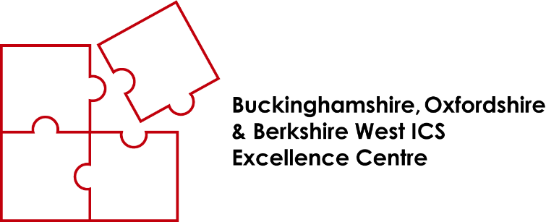 Membership of BOB ICS Excellence CentreMember AgreementYour organisation is invited to become a member of the BOB ICS Excellence Centre.The main purpose of the Excellence Centre is to improve the quality of and access to training for the support workforce across the system, both NHS and non-NHS. This not only improves outcomes for patients and communities but also has the added benefit of reducing hospital admissions and other costly interventions. The other aims of an Excellence Centre are as follows:Support and encourage practical education and training collaborations, building a more flexible and motivated workforceCollaborate on learning resource development and sharing, reducing costs and avoiding expensive ‘reinvention of wheels’ for all employers across the systemRecognise and promote high quality skills development provision that truly meets the needs of the wider health and social care sectorPartner with the best local training providers to ensure their programmes are relevant and viableMake it easy for employers and individuals to find and access quality learning programmes and resourcesDevelop accessible career pathways and potentially promote the highest quality of apprenticeship opportunities and trainingThe term “support worker” refers to all unregistered health and care staff across a range of settings and agencies, including NHS acute, community and mental health trusts, social care provision in nursing, residential and domiciliary settings, and other private or voluntary providers of care. Unregistered health and care staff, known as the support workforce, make up around 47 per cent of the total workforce in health and social care. 

In healthcare alone, 60 per cent of patient contact is spent with health care assistants, yet this group of staff only benefits from five percent of the overall NHS training budget. Partners in the BOB ICS are aiming to encourage practical training collaborations by launching a new Excellence Centre. Also, with the high cost of living affecting recruitment and retention in the BOB region and an aging population nationally putting demand on workforce supply, solutions are not necessarily in the gift of a single agency and therefore collaborations are a way forward. First Steps for the BOB-ICS Excellence Centre:Meetings have taken place with a range of providers to establish interest and the focus for the first year of the EC employer-led collaboration. As a result of these consultations, there are a number of core projects that the BOB-STP Excellence Centre will have as part of its initial portfolio. These are as follows:Nurse Cadet Scheme – OUH and OHFT were successful in a bid to host the cadet scheme for the ICS and this is seen as a valuable recruitment pipeline for the support workforce as well as the registered workforce. Skills Platform – Membership of the NSAH network of ECs includes access to and use of the NSAH Skills Training Platform which is designed to be used by all the partners to share details about up-coming training events across the system focused on the support workforce. It can also sign-post to other information for employers and staff. Other potential projects that the Excellence Centre may take forwards, if the steering group and wider membership are in favour, are as follows: Care Certificate Standardisation: A model for assessor training and support to establish a template for Care Certificate training is already underway as a pilot in Oxfordshire working with social care providers. This will inform the wider standardisation and portability of the care certificate which could come under the umbrella of the Excellence Centre, as it is the provider partners who will need to agree to any kite-marking of care certificate training across the system. There is also interest in this work at a national level via HEE and DfHSC. Health Tasks Training: A pilot to test the delivery of fundamental health skills training has taken place and meetings are taking place to explore how it links with other provision and the future of this type of training across the system. The Excellence Centre could coordinate and promote this activity.Membership and Sustainability of the Excellence Centre:Membership is free. This is due to funding having been approved by the LWAB as part of the Support Workforce Programme was provided by HEE-TV to pay for the subscription to NSAH for the first year of membership and for OHFT and OUH to apply for the Quality Mark, as well as supporting its development with dedicated officer time. The EC will need to be independent and self-sustaining after this first year. Going forwards, it is suggested that members may be required to make a small contribution depending on the size and type of organisation. This will be agreed by the steering group and wider membership. Who can become a member:Members may be:Employers and/or providers interested in or involved in the development of the health and care sector support staff workforce (bands 1 -4). Organisations delivering training solutions or participating in Excellence Centre activity who agree to and sign the membership agreement  Members are listed on the BOB Excellence Centre circulation list and will receive regular updates, information on activities and personal Invitations to events. Member organisations receive a certificate of membership to recognise their involvement in the BOB Excellence Centre network.Membership can be cancelled at any time. Data Protection:Any information you provide will be kept securely and in accordance with data protection requirements. To confirm membership please complete the attached form and return it as soon as possible. Email: Lorrainew.hirst@oxfordhealth.nhs.uk or send to:  FAO Lorraine Hirst, Learning Development, 5th Floor Unipart House, Garsington Road Cowley Oxford OX4 2PGBOB STP EXCELLENCE CENTRE MEMBERSHIP FORMPlease complete the following sections (there may be more than one individual from an organisation who wishes to be a member and be contacted by the central team):*The steering Group will seek to be representative of the range of members and the regions covered by the BOB Excellence Centre and will meet regularly to help to shape the business plan and activities of the Excellence Centre. There is no obligation to join the steering group but volunteers are welcomed. Signature On behalf of the organisation named above I confirm that we wish to sign up as a Member of the BOB Excellence Centre and accept the member commitments outlined in the Member Agreement document.  Signed:_________________________________       Date: __________________________________     Name of Representative and Job Title Name of Organisation or Training Provider (if applicable)Contact Details (Address, phone number and email)*Please also indicate whether you wish to be invited to be part of the steering group1.      Yes            No2.      Yes           No3.      Yes          No